До нас в гості завітало світле свято Миколая!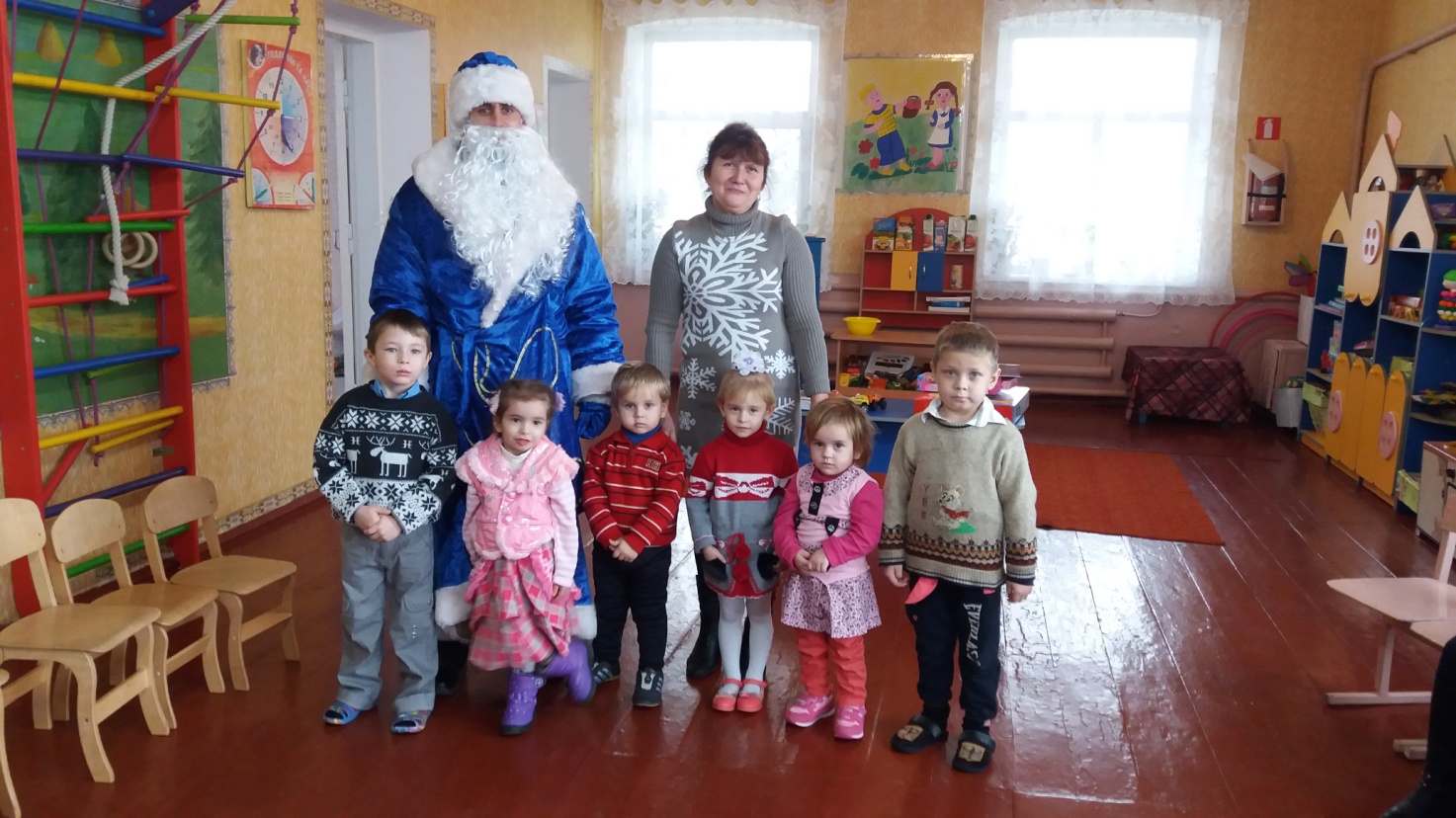 